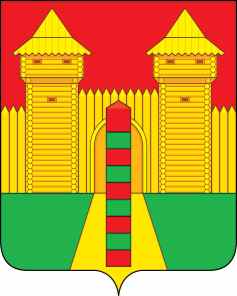 АДМИНИСТРАЦИЯ  МУНИЦИПАЛЬНОГО  ОБРАЗОВАНИЯ «ШУМЯЧСКИЙ   РАЙОН» СМОЛЕНСКОЙ  ОБЛАСТИПОСТАНОВЛЕНИЕот 20.10.2022г. № 473          п. ШумячиВ соответствии со ст. 7  областного закона от 25.06.2003 года № 29-з «Об административных комиссиях в Смоленской области», подпунктом 2 пункта 2 ст. 2 областного закона от 29.04.2006 года № 43-з «О наделении органов местного самоуправления муниципальных районов и городских округов Смоленской области государственными полномочиями по созданию административных комиссий  в муниципальных районах и городских округах Смоленской области в целях привлечения к административной ответственности, предусмотренной областным законом «Об административных правонарушениях на территории Смоленской области», и определению перечня должностных лиц органов местного самоуправления муниципальных районов и городских округов Смоленской области,  уполномоченных составлять протоколы об административных правонарушениях,  предусмотренных областным законом «Об административных правонарушениях на  территории Смоленской области», Уставом муниципального образования «Шумячский район» Смоленской области, постановлением Администрации муниципального образования «Шумячский район» Смоленской области от 20.07.2010 года № 127 «Об утверждении Порядка создания Административной комиссии муниципального образования «Шумячский район» Смоленской области» Администрация муниципального образования «Шумячский район» Смоленской областиП О С Т А Н О В Л Я Е Т:1. Утвердить Административную комиссию муниципального образования «Шумячский район» Смоленской области (далее - Административная комиссия) в составе:2. Признать утратившим силу постановление Администрации муниципального образования «Шумячский район» Смоленской области от 13.10.2020 г. № 489 «Об утверждении состава Административной комиссии муниципального образования «Шумячский район» Смоленской области».3. Контроль за исполнением настоящего постановления оставляю за собой.И.п. Главы муниципального образования«Шумячский район» Смоленской области                                               Г.А. ВарсановаОб утверждении состава Административной комиссии муниципального образования «Шумячский район» Смоленской областиВарсановаГалина Аркадьевна-заместитель Главы муниципального образования        «Шумячский район» Смоленской области - председатель Административной комиссии;Артемова Валентина Петровна-депутат Шумячского районного Совета депутатов- заместитель председателя Административной комиссии                                 (по согласованию);ФаленковАлексей Николаевич-ведущий специалист - секретарь Административной комиссии муниципального образования                      «Шумячский район» Смоленской области;  Члены Административной комиссии:Члены Административной комиссии:Члены Административной комиссии:Гавриков Николай НиколаевичУдалойДенис Владимирович--депутат Шумячского районного Совета депутатов (по согласованию);начальник пункта полиции по Шумячскому району МО МВД России «Рославльский» (по согласованию);ПавлюченковаЛюдмила АлексеевнаСтаровойтовЮрий Александрович--начальник Отдела городского хозяйства Администрации муниципального образования «Шумячский район» Смоленской области;начальник Отдела экономики и комплексного развития Администрации муниципального образования «Шумячский район» Смоленской области.